第五届保温结构及保温装饰一体化技术应用与发展高峰论坛暨近零能耗建筑围护结构技术应用与实践交流会（徐州）回执表交通路线图：徐州观音机场至徐州万豪酒店约47公里；机场大巴；打车约110元；徐州高铁东站至徐州万豪酒店约16公里；打车约35元；地铁1号线开往路窝方向，到民主北路下，从3号口出，步行363米乘坐11路支线到云龙山站下，步行400米到达酒店，也可从地铁站打车前往酒店；徐州高铁北站至徐州万豪酒店约7公里，打车约17元；徐州高铁站至徐州万豪酒店约,4公里，打车约15元；徐州汽车总站至徐州万豪酒店约4公里，打车约15元；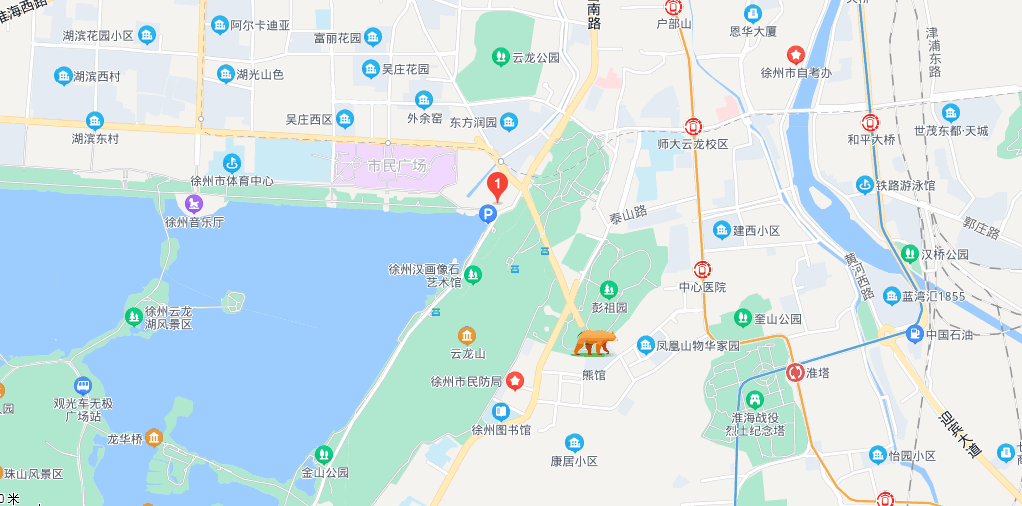 企业名称是否会员是否会员是 □否地  址E-mailE-mail经办人部 门手 机手 机参 会 人 员（可另附页）参 会 人 员（可另附页）参 会 人 员（可另附页）参 会 人 员（可另附页）参 会 人 员（可另附页）参 会 人 员（可另附页）参 会 人 员（可另附页）参 会 人 员（可另附页）姓  名姓  名部 门职 务手  机手  机E-mail姓   名姓   名部 门职 务手  机手  机E-mail住宿信息（此信息务必填写完整）单间/标间 500元/晚   单间数量：    间；入住：   月  日；退房：  月  日标间数量：    间；入住：   月  日；退房：  月  日会议地址：徐州万豪酒店（江苏省徐州市泉山区湖北路1号，电话0516-80589999）注：因参会人员较多，房间数量有限，请务必填写以上信息，以便确保安排住宿，未填写住房信息，将无法安排预定房间。住宿信息（此信息务必填写完整）单间/标间 500元/晚   单间数量：    间；入住：   月  日；退房：  月  日标间数量：    间；入住：   月  日；退房：  月  日会议地址：徐州万豪酒店（江苏省徐州市泉山区湖北路1号，电话0516-80589999）注：因参会人员较多，房间数量有限，请务必填写以上信息，以便确保安排住宿，未填写住房信息，将无法安排预定房间。住宿信息（此信息务必填写完整）单间/标间 500元/晚   单间数量：    间；入住：   月  日；退房：  月  日标间数量：    间；入住：   月  日；退房：  月  日会议地址：徐州万豪酒店（江苏省徐州市泉山区湖北路1号，电话0516-80589999）注：因参会人员较多，房间数量有限，请务必填写以上信息，以便确保安排住宿，未填写住房信息，将无法安排预定房间。住宿信息（此信息务必填写完整）单间/标间 500元/晚   单间数量：    间；入住：   月  日；退房：  月  日标间数量：    间；入住：   月  日；退房：  月  日会议地址：徐州万豪酒店（江苏省徐州市泉山区湖北路1号，电话0516-80589999）注：因参会人员较多，房间数量有限，请务必填写以上信息，以便确保安排住宿，未填写住房信息，将无法安排预定房间。住宿信息（此信息务必填写完整）单间/标间 500元/晚   单间数量：    间；入住：   月  日；退房：  月  日标间数量：    间；入住：   月  日；退房：  月  日会议地址：徐州万豪酒店（江苏省徐州市泉山区湖北路1号，电话0516-80589999）注：因参会人员较多，房间数量有限，请务必填写以上信息，以便确保安排住宿，未填写住房信息，将无法安排预定房间。住宿信息（此信息务必填写完整）单间/标间 500元/晚   单间数量：    间；入住：   月  日；退房：  月  日标间数量：    间；入住：   月  日；退房：  月  日会议地址：徐州万豪酒店（江苏省徐州市泉山区湖北路1号，电话0516-80589999）注：因参会人员较多，房间数量有限，请务必填写以上信息，以便确保安排住宿，未填写住房信息，将无法安排预定房间。住宿信息（此信息务必填写完整）单间/标间 500元/晚   单间数量：    间；入住：   月  日；退房：  月  日标间数量：    间；入住：   月  日；退房：  月  日会议地址：徐州万豪酒店（江苏省徐州市泉山区湖北路1号，电话0516-80589999）注：因参会人员较多，房间数量有限，请务必填写以上信息，以便确保安排住宿，未填写住房信息，将无法安排预定房间。住宿信息（此信息务必填写完整）单间/标间 500元/晚   单间数量：    间；入住：   月  日；退房：  月  日标间数量：    间；入住：   月  日；退房：  月  日会议地址：徐州万豪酒店（江苏省徐州市泉山区湖北路1号，电话0516-80589999）注：因参会人员较多，房间数量有限，请务必填写以上信息，以便确保安排住宿，未填写住房信息，将无法安排预定房间。开票信息（此信息务必填写正确）：发票抬头：                        纳税人识别号：                开户银行：                        银行账号：                  地址及电话：                                                   开票信息（此信息务必填写正确）：发票抬头：                        纳税人识别号：                开户银行：                        银行账号：                  地址及电话：                                                   开票信息（此信息务必填写正确）：发票抬头：                        纳税人识别号：                开户银行：                        银行账号：                  地址及电话：                                                   开票信息（此信息务必填写正确）：发票抬头：                        纳税人识别号：                开户银行：                        银行账号：                  地址及电话：                                                   开票信息（此信息务必填写正确）：发票抬头：                        纳税人识别号：                开户银行：                        银行账号：                  地址及电话：                                                   开票信息（此信息务必填写正确）：发票抬头：                        纳税人识别号：                开户银行：                        银行账号：                  地址及电话：                                                   开票信息（此信息务必填写正确）：发票抬头：                        纳税人识别号：                开户银行：                        银行账号：                  地址及电话：                                                   开票信息（此信息务必填写正确）：发票抬头：                        纳税人识别号：                开户银行：                        银行账号：                  地址及电话：                                                   联系人：魏星13621364880、叶少华13911698850电  话：（010）84279924、64693446   E-mail：jzbwgr2010@163.com          注：为了使大会顺利召开，请参会单位务必在2022年3月28日前将回执表发送至jzbwgr2010@163.com 或13621364880微信号，未填写住房信息或逾期报名将无法保证安排住宿。联系人：魏星13621364880、叶少华13911698850电  话：（010）84279924、64693446   E-mail：jzbwgr2010@163.com          注：为了使大会顺利召开，请参会单位务必在2022年3月28日前将回执表发送至jzbwgr2010@163.com 或13621364880微信号，未填写住房信息或逾期报名将无法保证安排住宿。联系人：魏星13621364880、叶少华13911698850电  话：（010）84279924、64693446   E-mail：jzbwgr2010@163.com          注：为了使大会顺利召开，请参会单位务必在2022年3月28日前将回执表发送至jzbwgr2010@163.com 或13621364880微信号，未填写住房信息或逾期报名将无法保证安排住宿。联系人：魏星13621364880、叶少华13911698850电  话：（010）84279924、64693446   E-mail：jzbwgr2010@163.com          注：为了使大会顺利召开，请参会单位务必在2022年3月28日前将回执表发送至jzbwgr2010@163.com 或13621364880微信号，未填写住房信息或逾期报名将无法保证安排住宿。联系人：魏星13621364880、叶少华13911698850电  话：（010）84279924、64693446   E-mail：jzbwgr2010@163.com          注：为了使大会顺利召开，请参会单位务必在2022年3月28日前将回执表发送至jzbwgr2010@163.com 或13621364880微信号，未填写住房信息或逾期报名将无法保证安排住宿。联系人：魏星13621364880、叶少华13911698850电  话：（010）84279924、64693446   E-mail：jzbwgr2010@163.com          注：为了使大会顺利召开，请参会单位务必在2022年3月28日前将回执表发送至jzbwgr2010@163.com 或13621364880微信号，未填写住房信息或逾期报名将无法保证安排住宿。联系人：魏星13621364880、叶少华13911698850电  话：（010）84279924、64693446   E-mail：jzbwgr2010@163.com          注：为了使大会顺利召开，请参会单位务必在2022年3月28日前将回执表发送至jzbwgr2010@163.com 或13621364880微信号，未填写住房信息或逾期报名将无法保证安排住宿。联系人：魏星13621364880、叶少华13911698850电  话：（010）84279924、64693446   E-mail：jzbwgr2010@163.com          注：为了使大会顺利召开，请参会单位务必在2022年3月28日前将回执表发送至jzbwgr2010@163.com 或13621364880微信号，未填写住房信息或逾期报名将无法保证安排住宿。